Southern Illinois University Edwardsville 
Competitive Graduate Award (CGA) Research Questions 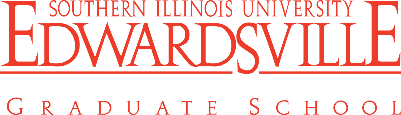 Name: _________________________________
Desired Graduate Program at SIUE: _____________________________________
Student ID (800#), if available:  800____________

Complete all 5 questions within the word limitations given, save your completed application, and then upload it to your CGA Application in your Application Portal. Include citations for the words or ideas of others where appropriate.Summarize the background of your research topic for the research project you would complete under the CGA. Address the existing knowledge that has provided a foundation for this area of research. 
(Maximum of 200 words, not including a References Listing)












Describe the methodology and procedures of the research project you would conduct under the CGA during the fall and spring semesters, including the specific steps of the research project. 
(Maximum of 200 words, not including a References Listing)










Provide a timeline for the research project during your first academic year using the table below. Use the “Primary Activities” column to describe the major tasks being done to move the project forward in that month, and use the “Project Milestones” column to note any months where a milestone or deliverable would be reached (such as a literature review completed, a data summary report completed, etc.).
Why are you interested in this specific area of research? How would conducting this research contribute to your graduate education and career path? 
(Maximum of 150 words) 











How have your prior academic, extracurricular, and/or professional experiences prepared you to be successful in both conducting this research project and in completing your graduate program? 
(Maximum of 150 words) 
MonthPrimary ActivitiesProject MilestonesSeptember OctoberNovemberDecember JanuaryFebruaryMarchAprilMay 